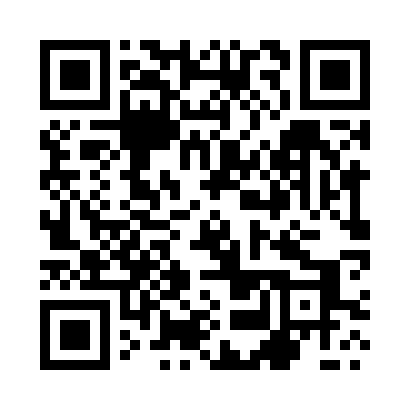 Prayer times for Mielniki, PolandWed 1 May 2024 - Fri 31 May 2024High Latitude Method: Angle Based RulePrayer Calculation Method: Muslim World LeagueAsar Calculation Method: HanafiPrayer times provided by https://www.salahtimes.comDateDayFajrSunriseDhuhrAsrMaghribIsha1Wed2:385:1512:445:528:1310:382Thu2:345:1312:435:538:1510:423Fri2:315:1112:435:548:1710:454Sat2:305:0912:435:558:1810:495Sun2:295:0712:435:568:2010:496Mon2:285:0512:435:578:2210:507Tue2:275:0312:435:588:2310:518Wed2:275:0212:435:598:2510:519Thu2:265:0012:436:008:2710:5210Fri2:254:5812:436:018:2810:5311Sat2:254:5712:436:028:3010:5412Sun2:244:5512:436:038:3210:5413Mon2:234:5312:436:048:3310:5514Tue2:234:5212:436:058:3510:5615Wed2:224:5012:436:068:3610:5616Thu2:214:4912:436:068:3810:5717Fri2:214:4712:436:078:3910:5818Sat2:204:4612:436:088:4110:5819Sun2:204:4412:436:098:4210:5920Mon2:194:4312:436:108:4411:0021Tue2:194:4212:436:118:4511:0022Wed2:184:4012:436:128:4711:0123Thu2:184:3912:436:128:4811:0224Fri2:174:3812:436:138:5011:0225Sat2:174:3712:436:148:5111:0326Sun2:174:3612:446:158:5211:0427Mon2:164:3412:446:168:5411:0428Tue2:164:3312:446:168:5511:0529Wed2:164:3212:446:178:5611:0530Thu2:154:3112:446:188:5711:0631Fri2:154:3112:446:198:5811:07